 Pathan  Pathan.340295@2freemail.com  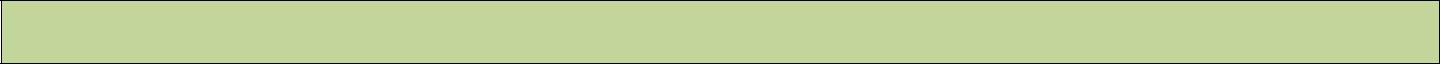 ObjectiveTo work in an organization or establishment wherein I can use my Skills at an optimum level and to further enhance my acquired expertise In the field of cuisineTo work a challenging friendly organize offering job satisfaction with professionalism and passion, where my exposure and skill can be used to exposed my talents and given me an opportunity to developed my carrier based on achievement results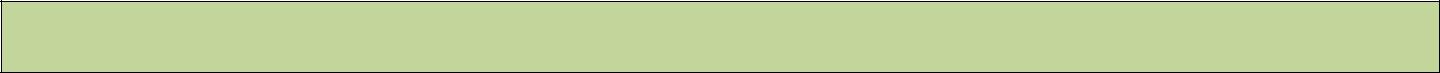 Basic Knowledge of ComputerMicrosoft: World Excel outlook Power Point: Photoshop E-mailing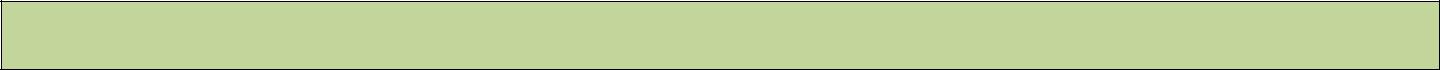 HobbiesNet Surfing Long Drive Cooking playing Badminton Learn Something New Food Recipe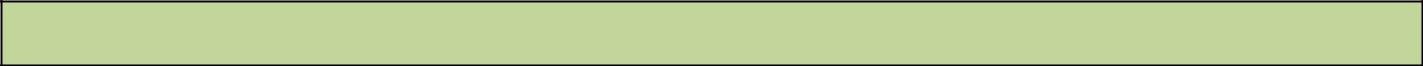 Employment Records in Hospitality industriesPeriod: From November 2016 to Present Organization: Anantara Resorts Al Jabal Al Akhdar Oman Position: Senior Sous ChefTaking Care Main Kitchen and Banquet Operation and Al Maisan Restaurant Break Fast Lunch and Dinner Buffet and Ala cart and Room Dining Break Fast Lunch and Dinner Ala CartPeriod:	From October 2015 to August 2016Organization: Embassy of The State of Qatar The. Hague NetherlandsPosition: Private Head ChefTaking care all kitchen continental oriental Arabic and Indian Food Hot and Cold FoodAnd Desserts Ala Cart Buffet and All EventsPeriod:	From January 2015 to September 2015Organization: Four Seasons Hotel Bahrain Bay BahrainPosition Assistant Banquet Chef in charge of Banquet Kitchen Indian Arabic Oriental Continental Hot and Cold Food Taking Care of all Events Wedding Conference Exhibition Coffee Break Breakfast Buffet and Ala CartPeriod:	From 20, July.2013 to 10 January 2015Organization: Grand Safir Hotel Juffair BahrainPosition	Senior Sous Chef Kitchen Manager I Was Take Care Executive Chef WorkWhole Kitchen and 6 Outlets + IRDPeriod:	From 01, January 2007 to 28, February 2013Organization: Nayyara Banqueting, Conferences & Exhibition Center, Riyadh, in charge of IndianPeriod: From 05, November 1999 to 03, December 2006 Organization: Hotel WEL-COME Gujarat IndiaPosition:	Demi Chef De Partie Main Kitchen Continental and Indian FoodPeriod: From 29, May 1993 to 10, October 1999Organization: Hotel Sabras Gujarat IndiaPosition:	Head Cook Main Kitchen Continental and Indian FoodPeriod: From 01, March 1992 to 20, April 1993Organization: Hotel Copper Queen Gujarat IndiaPosition:	Commis 1 Whole Kitchen Hot and ColdPeriod: From 15, Jan 1991 to 20 Feb 1992Organization: Hotel Express Gujarat India Main Kitchen Indian Fast Food Position: Commis 2Job Description / Duties and Responsibilities:Ensure optimal level of sanitation and safety standardTake Care Hot & Cold Section check All Fridge and Store Item and Place One by one under the Hygienic and HACCP, Responsible in monitoring vegetables & meat items for inventory and request. Assist the cook in all vegetables and meat preparation.Assist the students all the timeOrdering and Receiving Vegetable Dry Item Dairy Poultry Item Check Product and Expiry Date Cost Control Assisting and Reporting Daily to Executive Chef & Executive Sous Chef Maintain food standard recipes and safe food handling.Manage Kitchen Staff & Stewards Around, 50 People Make Duty Schedule Prepare Manu for Breakfast & Lunch Dinner Buffet and Ala Cart Out Door Catering Wedding ConferenceExhibition Serve to Guest High Standard Quality FoodStrengthHard Working & my Positive Attitude. PunctualityEducational QualificationTrainingObtained the Special training of HYGIENE HACCP FOOD SAFETY G M P from SGS Riyadh (KSA, 2007) HYGIENE HACCP and Training FOOD SAFETY from E Cristal Bahrain 2015Languages knownEnglish, Hindi, Gujarati: reading, writing and speakingArabic, Urdu: speaking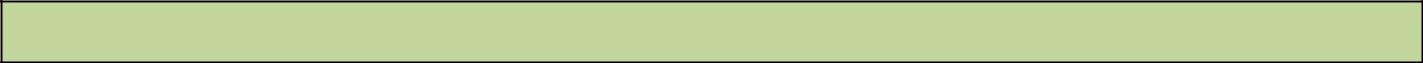 Personal Details and Permanent AddressArea of InterestsProfessionally, I am interested in enhancing my knowledge in the area of F & B Production with Hot and Cold Section Continental Arabic Lebanese Oriental IndianAnd Fast-food Hot and Cold AppetizersArabic oriental continental hot and cold foodArabic oriental continental hot and cold foodSaudi ArabiaPosition:Chef De PartieCertificate/DegreeCertificate/DegreeCertificate/DegreeI  n  s  t  i  t  u  t  i  o  nY   e   a   rSSCG u j a r a t  B o a r d  ( I N D )1   9   9   1Date of birth01/07/1977GenderMaleMarital statusMarriedAge:38: YearsNationalityIndianHeight.5.6, InchReligiousIslam